Styrets medlemmerVår referanse:			Deres referanse:				Dato:AØ									24.11.2023Innkalling til styremøte i Helsetjenestens driftsorganisasjon for nødnett HFDet innkalles til styremøte i Helsetjenestens driftsorganisasjon for nødnett HF.Dato:	1. desember 2023  Tid:	09.00 – 10.00  Sted:	Frequentis’ hovedkontor, WienVedlagt følger saksliste med vedlegg til møtet.For Randi SpørckMed vennlig hilsenLars Erik TandsætherAdministrerende direktørVedleggHelsetjenestens driftsorganisasjon for nødnett HFStyremøte 1. desember 2023  Frequentis’ hovekontor, WienSaksliste BeslutningssakerSak 49-2023 Virksomhetsrapport pr. oktober						45 minEventuelt  Gjøvik, 24. november 2023Lars Erik TandsætherAdministrerende direktør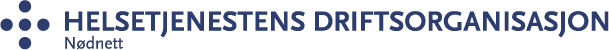 